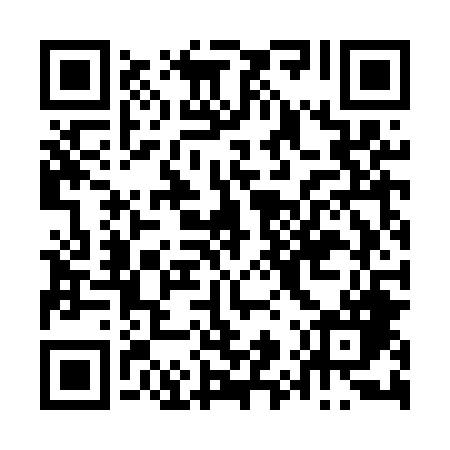 Prayer times for Leszczawa Dolna, PolandMon 1 Apr 2024 - Tue 30 Apr 2024High Latitude Method: Angle Based RulePrayer Calculation Method: Muslim World LeagueAsar Calculation Method: HanafiPrayer times provided by https://www.salahtimes.comDateDayFajrSunriseDhuhrAsrMaghribIsha1Mon4:136:0712:345:027:028:492Tue4:116:0412:345:037:048:513Wed4:086:0212:335:047:058:534Thu4:066:0012:335:057:078:555Fri4:035:5812:335:067:098:576Sat4:005:5612:335:077:108:597Sun3:585:5412:325:087:129:018Mon3:555:5212:325:097:139:039Tue3:525:5012:325:117:159:0510Wed3:495:4812:315:127:169:0711Thu3:475:4512:315:137:189:0912Fri3:445:4312:315:147:199:1113Sat3:415:4112:315:157:219:1414Sun3:385:3912:305:167:229:1615Mon3:365:3712:305:177:249:1816Tue3:335:3512:305:187:269:2017Wed3:305:3312:305:197:279:2318Thu3:275:3112:305:207:299:2519Fri3:245:2912:295:217:309:2720Sat3:215:2712:295:227:329:3021Sun3:195:2512:295:237:339:3222Mon3:165:2312:295:247:359:3423Tue3:135:2212:295:257:369:3724Wed3:105:2012:285:267:389:3925Thu3:075:1812:285:277:399:4226Fri3:045:1612:285:287:419:4427Sat3:015:1412:285:297:429:4728Sun2:585:1212:285:307:449:4929Mon2:555:1012:285:317:459:5230Tue2:525:0912:275:327:479:54